文档（在线表格 201）指南我如何完成申请？按照以下说明或观看此视频了解如何填写此表格。第一步：按个人或机构搜索按个人姓氏搜索：在个人姓氏栏中输入姓氏，然后单击“按姓名查找个人”按钮。按机构搜索： 从机构下拉列表中选择一个机构。 选择机构后，单击“按机构查找个人”按钮。第二步：选择个人和文件在新的弹出窗口中，(1) 通过单击名称左侧的单选按钮从列表中选择人名。 然后，(2) 单击选择您要请求的文件旁边的框，最多选5个。虽然由于电子邮件容量，您一次可以请求的文件数量限制为 5 个，但不限制您发出请求的次数。注意：您可以立即下载67位最高级别的官员的财务信息披露报告，以及所有伦理协议和伦理协议合规证明。 或者，您可以立即从官员的个人披露集合中下载这些文件。选择文件后，单击“添加到购物车”按钮。弹出窗口将关闭，您将返回主页以输入您的信息。第三步：输入您的信息您在购物车可看到您添加的人的姓名和文件列表。在完成您的信息列表填写所有必填项。 必填项标有星号 (*)。 输入所有必填信息后，阅读警告，选中“我了解上述法律法规”声明左侧的框，然后单击“提交请求”按钮。需要多长时间才能收到申请的文件？您应该会在两个工作日内通过电子邮件收到所申请的文件。我找不到我想要的文件。伦理办负责为行政部门大约26,000名公共申报者中的大约1,000名提供信息披露和相关伦理文件。 伦理办还提供所有颁发给行政部门个人的资产剥离证书。如果您要查找的个人的伦理文件不是 (1) 总统任命和参议院确认的，(2) 总统或副总统候选人，(3) 白宫高级官员，或 (4) 指定的机构伦理官员； 您必须向雇佣该个人的机构提交申请。要向雇用该个人的机构申请伦理文件，请使用本页上的联系信息将此表格提交给该机构。要了解有关公开财务信息披露流程的更多信息，请阅读常见问题解答。可以索取哪些类型的文件？* 机构可能会因“有正当理由”而延长提交截止日期，前提是此类延期不超过 90 天（在战区服役的提交人为180天）。按个人或机构搜索个人姓氏按姓名查找个人机构*（必填）按机构查找个人指南1. 从列表中选择一个人。2. 从列表中选择文档（最多5个）并单击 “添加到购物车” 。由于电子邮件容量将您一次可以申请的文档数量限制为5个，但您提出的申请数量没有限制。您应该会在两个工作日内通过电子邮件收到所申请的文件。 超过两天，您可以发送电子邮件至 201forms@oge.gov以查看您的申请状态。I can’t find the document I want.伦理办负责为行政部门大约26,000名公共申报者中的大约1,000 名提供信息披露和相关伦理文件。伦理办提供所有颁发给行政部门个人的资产剥离证书。如果您要查找的个人的伦理文件不是 (1) 总统任命和参议院确认的，(2) 总统或副总统候选人，(3) 白宫高级官员，或 (4) 指定的机构伦理官员； 您必须向雇用该个人的机构提交申请。要向个人的雇佣机构申请伦理文件，请使用本页上的联系信息将此表格提交给该机构。要了解有关公开财务披露流程的更多信息，请阅读常见问题解答。 (1) 从列表中选择一个人
(2) 从列表中选择文档（最多5个），然后单击“添加到购物车”添加到购物车指南1. 从列表中选择一个人。2. 从列表中选择文档（最多5个）并单击 “添加到购物车”。由于电子邮件容量有限，您一次可以申请的文档数量限制为5个，但没有申请次数限制。您应该会在两个工作日内通过电子邮件收到所申请的文件。 两天后，您可通过发送电子邮件至 201forms@oge.gov查看您的申请状态。I can’t find the document I want.伦理办负责为行政部门大约26,000名公共申报者中的大约1,000 名提供信息披露和相关伦理文件。 伦理办还提供所有颁发给行政部门个人的资产剥离证书。如果您要查找的个人的伦理文件不是 (1) 总统任命和参议院确认的，(2) 总统或副总统候选人，(3) 白宫高级官员，或 (4) 指定的机构伦理官员； 您必须向雇用该个人的机构提交申请。要向该个人的雇用机构申请伦理文件，请使用本页上的联系信息将此表格提交给该机构。要了解有关公开财务披露流程的更多信息，请阅读常见问题解答。


(1) 从列表中选择一个人
(2) 从列表中选择文档（最多5个），然后单击“添加到购物车”您的信息姓名 * (必填)电子邮件地址 * (必填)职业 * (必填)此申请是否代表任何其他人或组织？*（必填）是的   不是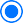 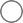 个人或组织名称 *（必填）街道地址 * (必填)城市 * (必填)州 * (必填)邮政编码 * (必填)国家 * (必填)申请人类型：（可选，收集此信息仅用于统计目的。）新闻媒体 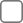 公众成员  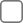 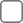 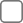 公益团体 私营组织政府 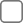 其它警告：我知道在填写此官方政府表格时，此表格中提供的任何故意虚假或误导性陈述、证明或答复均属违法行为，根据18U.S.C.§1001可处以罚款或监禁，或两者并罚。根据经修订的1978年《政府伦理法》第105(d) 条和实施伦理办法规的5 C.F.R.§2634.603(f)，任何人获取或使用报告都是非法的：	1. 用于任何非法目的；	2. 用于任何商业目的，但通过新闻和通讯媒体向公众传播除外；	3. 为确定或建立任何个人的信用等级； 或者                     	4. 直接或间接用于为任何政治、慈善或其他目的募集资金。美国总检察长可以对任何获取或使用上述任何此类禁止目的资产报告的人提起民事诉讼。 法院可对此类人处以不超过23,727美元的任何数额的罚款。此类规定应加入到成文法或普通法下作为补充说明。本人知悉上述法律法规。（必需的）提交申请其他涵盖的记录：除了申请访问伦理办公共报告的278/SF 278表格外，此表格还可用于申请访问某些其他机构记录，这些记录包含在《伦理法》第105节以及实施伦理办的访问程序中（“涵盖的记录”）。隐私法声明经修订的政府伦理法第105和402(b)(1)节（5 U.S.C.§§13107 和13122(b)(1)）和 5 C.F.R.§2634.603 授权征求此表格中申请的信息。 本表格信息的主要用途是允许接收机构的官员考虑和处理检查申请或接收伦理办表格278e行政部门人员公开财务披露报告和伦理办表格278-T定期交易报告的副本，或您寻求访问的其他涵盖记录。 提供所要求的信息是自愿的。但是，未能提供此信息将导致接收机构无法允许访问或提供财务披露报告或其他要求的记录的副本。 根据《政府伦理法》（5U.S.C.§13107(b)）第105(b)节的适当申请或法律授权的其他方式，可以公开披露表格本身的信息。根据伦理办/政府-1 隐私法记录系统中规定的常规用途，可能会额外披露此表格中的信息：1. 根据第18章第208(d)(1) 节中的限制，任何申请人根据第18章第208(b)(1) 节和第 208(b)(3)节授予豁免的任何决定;2. 如果披露机构意识到违反或可能违反法律或法规的行为，则向联邦、州或地方执法机构披露；3. 必要时提供给信息来源以获取与利益冲突调查或确定相关的信息.4. 国家档案和记录管理局或总务管理局的记录管理检查；5. 在私人救济立法的立法协调期间向管理和预算办公室提供；6. 当披露机构确定记录可能与法院、大陪审团或行政或裁决机构的诉讼相关时；或在行政或裁决机构审理的诉讼程序中，当裁决员确定记录与诉讼程序相关时；7. 当员工调动或职务调整时，审查就职新办公室、部门或机构的官员.8. 国会议员或国会办公室，以回应代表或记录在案的个人并应其要求进行的调查.9. 在必要时为联邦政府从事合同、服务或任务的承包商和其他非政府雇员，以完成与本伦理办政府范围的记录系统相关的功能；10. 在伦理办网站上及向任何个人、部门或机构提交由总统提名的担任需要参议院确认的职位的提名人向伦理办提交的任何书面伦理协议，包括伦理协议合规证明；11. 根据26 U.S.C.1043，在伦理办网站上，并以其他方式向任何人（包括其他部     门和机构）披露政府伦理办公室颁发的财产剥离证书.12. 在伦理办网站上及向任何人，包括其他部门和机构，所有由总统或总统指定人员根据在第13770 号行政命令 “行政部门任命人员的伦理承诺” （2017年1月28日) 任何替代行政命令下颁发的豁免权.13. 在以下情况下向适当的机构、实体和个人提供： (1) 维护记录的机构涉嫌或已确    认存在违反记录系统的情况； (2) 保存记录的机构已确定，由于涉嫌或确认的违规行为，存在对个人、机构（包括其信息系统、程序和运营）、联邦政府或国家安全造成伤害的风险; (3) 向此类机构、实体和个人进行的披露是合理必要的，以协助该机构努力应对涉嫌或已确认的违规行为，或预防、尽量减少或补救此类伤害； 和14. 向另一个联邦机构或联邦实体，当维护记录的机构确定来自该记录系统的信息对于协助接收机构或实体 (1) 应对涉嫌或已确认的违规行为或 (2) 预防是合理必要的 ，最大限度地减少或补救因涉嫌或确认的违规行为对个人、接收机构或实体（包括其信息系统、程序和运营）、联邦政府或国家安全造成伤害的风险。另请参阅伦理办/政府-1 行政部门人员公开财务披露报告和其他名称检索伦理计划记录隐私法记录系统。公共负担信息据估计，针对此信息收集的公共负担报告每次回应大约需要10分钟，包括审查说明、收集和维护所需数据以及完成和审查信息收集的时间。 将有关负担估计或此信息收集的任何其他方面的评论（包括减轻    此负担的建议）发送至美国政府伦理办公室计划顾问，地址为 Suite 750, 250 E Street, SW., Washington DC 20024-3249。 根据经修订的《减少文书工作法》，除非显示当前有效的 行政管理和预算    局控制编号，否则机构不得进行或赞助，并且任何人都无需回应信息收集。该号码3209-0002显示在下方。批准行政管理和预算局号（OMB）3209-0002表格验证脚本提示(“您的购物车是空的。请按个人或机构搜索以选择要申请的伦理文件。”);提示(“您为姓名输入的值似乎有问题。请更正或联系伦理办寻求帮助。”);提示(“请输入邮箱地址。”);提示(“请输入有效的邮箱地址！”);提示(“您输入的职业值似乎有问题。请更正或联系伦理办寻求帮助。”);提示(“此人或组织名称为必填项，请输入后提交。”);提示(“您为另一条街道输入的值似乎有问题。请更正或联系伦理办寻求帮助。”);提示(“请输入个人或组织所在的城市，然后提交您的请求。”);提示(“请输入个人或组织所在的州，然后提交您的请求。”);提示(“请选择个人或组织的国家，然后提交您的请求。”);提示(“请选中此框并确认您了解有关此请求的法律法规，然后提交。”);提示(“您的表格已提交。您预计会在两个工作日内收到所申请的文件”);伦理文件说明公开财务披露报告（伦理办表格 278e）- 候选人详细说明申报人、申报人的配偶和任何受抚养子女的个人财务利益。这些报告由总统和副总统办公室的候选人提交。*公开财务披露报告（伦理办表格 278e）- 新加入者详细说明申报人、申报人的配偶和任何受抚养子女的个人财务利益。这些报告在上任后30天内提交。*公开财务披露报告（伦理办表格278e）- 被提名人详细说明申报人、申报人的配偶和任何受抚养子女的个人财务利益。 这些报告是在提名参议院确认的职位时提交的。公开财务披露报告（伦理办表格278e）-年度的详细说明申报人、申报人的配偶和任何受抚养子女的个人财务利益。 这些报告由所有公共申报人于每年5月15日提交。*公开财务披露报告（伦理办表格 278e）- 终止详细说明申报人、申报人的配偶和任何受抚养子女的个人财务利益。这些报告由所有公共申报者在离开公共申报职位后30 天内提交。*定期交易报告（伦理办表格 278-T）提供有关全年购买、出售或交换证券和类似资产的信息。*资产剥离证书允许符合条件的人推迟支付出售财产的资本收益，以符合利益冲突要求。伦理协议概述总统任命的职位提名人在确认担任该职位后将采取的避免利益冲突的步骤。伦理协议合规性认证确认遵守总统政治任命的职位申报人伦理协议中记录的承诺。